Belt/Centerville Cross Country2019 Schedule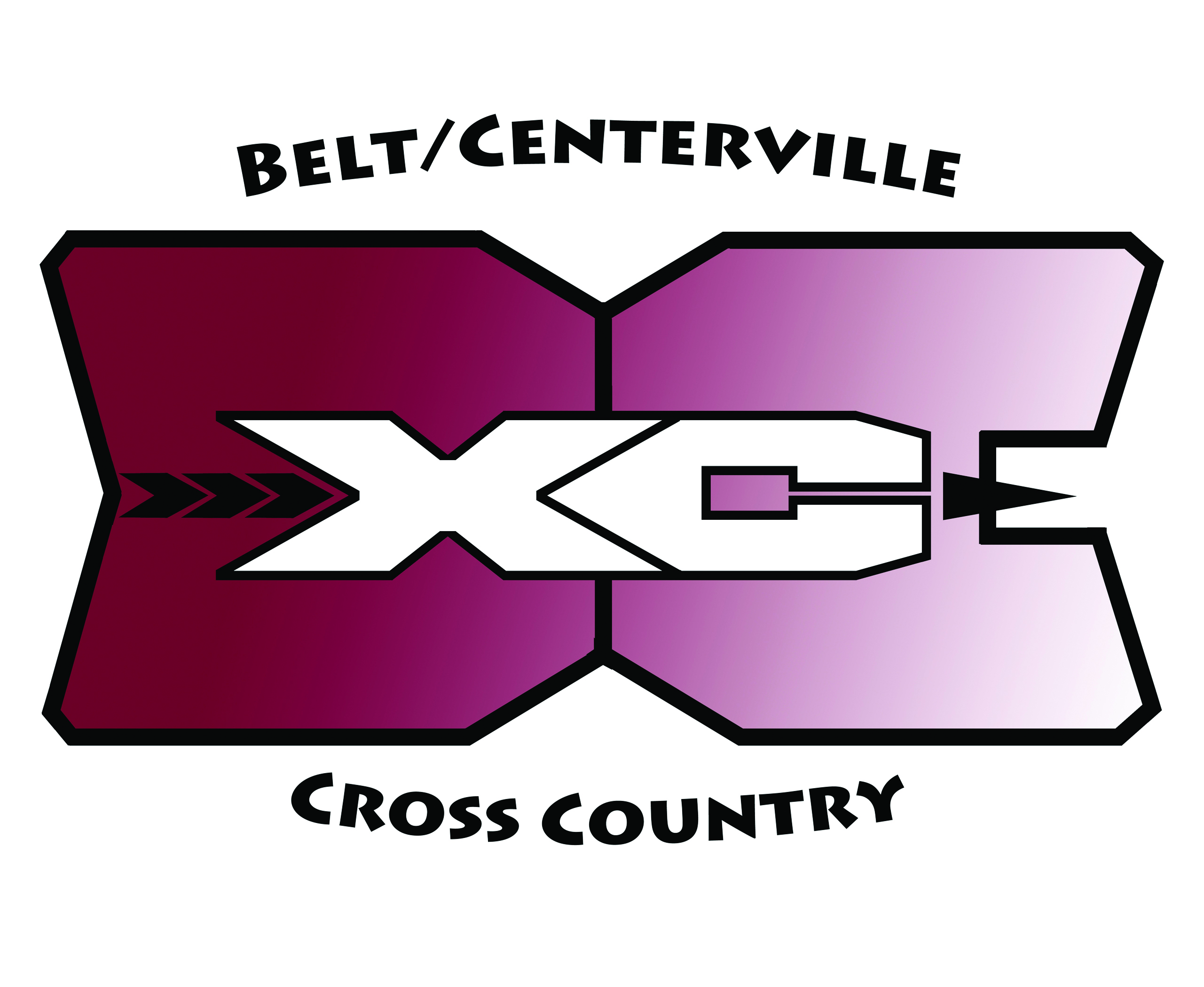 VARSITY			TIME			DESTINATION		C-VILLE	BELTFriday, Aug. 16th 		TBA			First Day of Practice		TBA		TBAFriday, Sept. 6th 		4:20 PM		Cut Bank			11:30 AM	12:15 PMTuesday, Sept. 10th 		11:00 AM		Lewistown			7:00 AM	7:30 AMMonday, Sept. 16th		4:20 PM		Shelby				12:00 PM	12:45 PMFriday, Sept. 20th 		3:00 PM		Great Falls			12:45 PM	1:30 PMSaturday, Sept. 28th		9:30 AM		Missoula			4:30 AM	5:15 AM	Saturday, Oct. 5th		12:00 PM		Havre				6:30 AM	7:15 AMThursday, Oct. 10th		1:00 PM		Helena				10:00 AM	10:45 AMSaturday, Oct. 19th		11:00 AM		Townsend			6:15 AM	7:00 AMSaturday, Oct. 26th 		Boys Race 2		Great Falls (State)						Girls Race 4							JUNIOR HIGHFriday, Aug. 16th 		TBA			First Day of Practice		TBA		TBAFriday, Sept. 6th 		3:30 PM		Cut Bank			11:30 AM	12:15 PMTuesday, Sept. 10th 		10:00 AM		Lewistown			7:00 AM	7:30 AMMonday, Sept. 16th		3:30 PM		Shelby				12:00 PM	12:45 PMMonday, Sept. 23rd 		4:15 PM		Great Falls – Lyons Park	2:30 PM	3:15 PMMonday, Sept. 30th 		4:15 PM		Great Falls – Lyons Park	2:30 PM	3:15 PM	Saturday, Oct. 5th		10:00 AM		Havre				6:30 AM	7:15 AMMonday, Oct. 7th     		4:15 PM		Great Falls – Lyons Park	2:15 PM	3:00 PMSaturday, Oct. 19th		10:00 AM		Townsend			6:15 AM	7:00 AMDates and times subject to change.8/6/2019